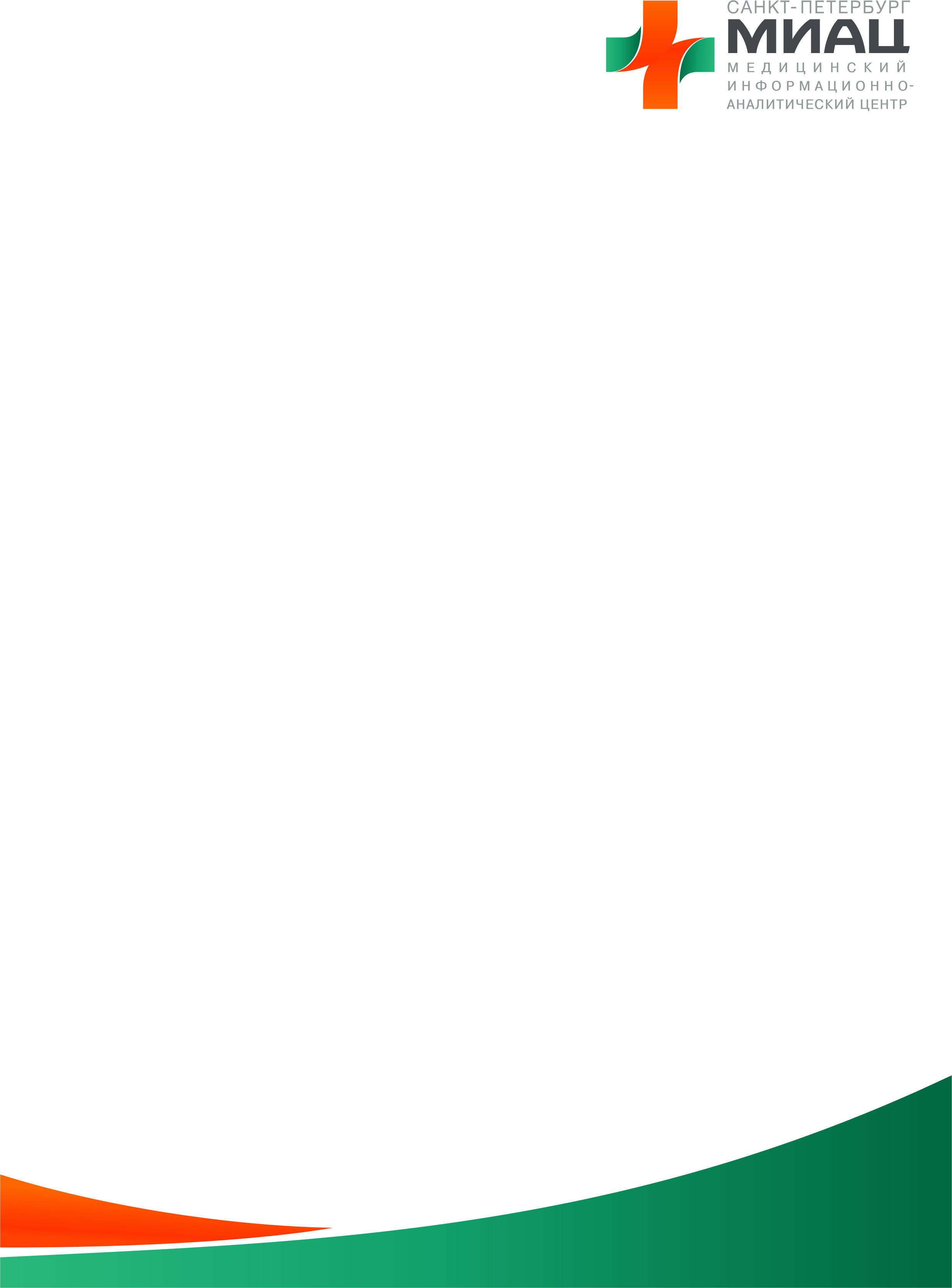 Приложение 1О системе оказания услуги в электронном виде «Прием заявок (запись) на прием к врачу»В системе оказания услуги в электронном виде «Прием заявок (запись) на прием к врачу» в Санкт-Петербурге (далее – Система записи на прием к врачу) участвуют: 158 (380 с отделениями) государственных учреждений здравоохранения, оказывающих амбулаторную медицинскую помощь в рамках Территориальной программы государственных гарантий бесплатного оказания гражданам медицинской помощи в Санкт-Петербурге,в том числе:64 городских поликлиники (224 с поликлиническими отделениями),17 детских городских поликлиник (40 с поликлиническими отделениями), 23 стоматологических поликлиники (38 с отделениями), 4   стоматологических детских поликлиники (5 с отделениями), 6   женских консультаций (12 с отделениями), 5   женских консультаций родильных домов (5 с отделениями), 13 кожно-венерологических диспансеров (15 с отделениями), 12 противотуберкулезных диспансеров (16  с отделениями), 7   психоневрологических диспансеров (7 с отделениями),1  консультативно-диагностическая поликлиника (1 с отделениями),5 государственных учреждения здравоохранения стационарного типа                                 (16 поликлинических отделений),1 медицинская организация Федерального подчинения (1 с отделениями).3 негосударственных медицинских организации (18 с отделениями).18 районных Центров записи на прием к врачу по телефону (далее - РЦЗВ).3 официальных интернет-портала (Официальный портал записи на прием к врачу в Санкт-Петербурге, Портал государственных и муниципальных услуг Санкт-Петербурга, Портал государственных услуг Российской Федерации).165 инфоматов, установленных в 151 учреждении здравоохранения.СПб ГБУЗ МИАЦ.В ходе мониторинга записи на прием к врачу СПб ГБУЗ МИАЦ проводит:ежедневно:тестирование доступности записи в медицинские организации Санкт-Петербурга на Официальном портале записи на прием к врачу в Санкт-Петербурге (наличие расписания врачей, технических ошибок);дистанционный мониторинг работы операторов РЦЗВ в режиме реального времени (количество операторов на линии по часам и дням работы, длина очереди и время ожидания абонентов, прослушивание разговора оператора с абонентом);сбор и анализ обращений граждан по проблемам записи на прием к врачу;ежемесячно: сбор и анализ данных по записи на прием к врачу через РЦЗВ, регистратуры и АРМ врача, интернет и инфоматы;сбор и обработку статистических данных ГУП «АТС Смольного» по каждому РЦЗВ (количество входящих и принятых вызовов, продолжительность обработки вызовов); формирование и предоставление результатов мониторинга за прошедший месяц Председателю Комитета по здравоохранению и директору ТФОМС Санкт-Петербурга (в электронном и бумажном виде);по мере необходимости:подготовку и направление обращений по выявленным проблемам и предложений по их решению главным врачам ЛПУ, в районные отделы здравоохранения, в РЦЗВ, службу техподдержки РФ ЕГИСЗ, разработчикам МИС, ГУП «АТС Смольного».организацию рабочих встреч с представителями РЦЗВ, главными врачами ЛПУ, службами техподдержки МИС и телефонной связи для оперативного решения возникающих проблем по предоставлению услуги.Источники данных, используемых для проведения мониторинга услуги в электронном виде «Прием заявок (запись) на прием к врачу»:Отделы здравоохранения администраций районов Сакнт-Петербурга:Адмиралтейский районВыборгский районВасилеостровский район Калининский район Кировский районКолпинский районКрасногвардейский район Красносельский районКронштадтский районКурортный районМосковский район Невский район Петроградский район Петродворцовый район Приморский район Пушкинский районФрунзенский районЦентральный район Районные центры записи на прием к врачу по телефону:Модуль: медицинский портал Регионального фрагмента Единой государственной информационной системы в сфере здравоохраненияСПб ГУП «АТС Смольного» Приложение 3Медицинские организации, оказывающие первичную медико-санитарную помощь в рамках Территориальной программы государственных гарантий оказания гражданам бесплатной медицинской помощи в Санкт-Петербурге и участвующие  в оказании услуги в электронном виде «Прием заявок (запись) на прием к врачу» №Список медицинских учреждений участвующих в системе Запись на прием к врачу в  электронном видеАдмиралтейский районАдмиралтейский районСПб ГБУЗ "Городская поликлиника №24" Поликлиническое отделение №24СПб ГБУЗ "Городская поликлиника №24" Взрослое отделение «Центр здоровья»СПб ГБУЗ "Городская поликлиника №24" Детское поликлиническое отделение №18СПб ГБУЗ "Городская поликлиника №24" Диабетический центрСПб ГБУЗ "Городская поликлиника №27"СПб ГБУЗ "Городская поликлиника №27" Детское поликлиническое отделение №52СПб ГБУЗ "Городская поликлиника №27" Кабинет врача общей практикиСПб ГБУЗ "Городская поликлиника №28"СПб ГАУЗ "Городская поликлиника №81"СПб ГБУЗ "Женская консультация №18" отделение №1СПб ГБУЗ "Женская консультация №18" отделение №2СПб ГБУЗ "Женская консультация №18" Центр женского и мужского здоровья отделение №1СПб ГБУЗ "Женская консультация №18" Центр женского и мужского здоровья отделение №2СПб ГБУЗ "Психоневрологический диспансер №10"СПб ГБУЗ "Кожно-венерологический диспансер №3"СПб ГБУЗ "Стоматологическая поликлиника №16"СПб ГБУЗ "Стоматологическая поликлиника №16" отделение терапевтической стоматологии №3Василеостровский районВасилеостровский районСПб ГБУЗ "Городская наркологическая больница» РНК Василеостровского районаСПб ГБУЗ "Городская поликлиника №3" Поликлиническое отделение №2СПб ГБУЗ "Городская поликлиника №3" Поликлиническое отделение №3СПб ГБУЗ "Городская поликлиника №3" Детское поликлиническое отделение №5СПб ГБУЗ "Городская поликлиника №3" Детское поликлиническое отделение №24СПб ГБУЗ "Городская поликлиника №4" Поликлиническое отделение №4СПб ГБУЗ "Городская поликлиника №4" Поликлиническое отделение №53 СПб ГБУЗ "Городская поликлиника №4" Детское поликлиническое отделение №1СПб ГБУЗ "Городская поликлиника №4" Женская консультация №16СПб ГБУЗ "Детская стоматологическая поликлиника №1"СПб ГБУЗ "Кожно-венерологический диспансер №1"СПб ГБУЗ "Стоматологическая поликлиника №2"СПб ГБУЗ "Стоматологическая поликлиника №3"Выборгский районВыборгский районСПб ГБУЗ "Городская поликлиника №14"СПб ГБУЗ "Городская поликлиника №14" Поликлиническое отделение №13СПб ГБУЗ "Городская поликлиника №52" Поликлиническое отделение №116СПБ ГБУЗ "Городская поликлиника №52" Поликлиническое отделение №52СПБ ГБУЗ "Городская поликлиника №52" ОВОПСПб ГБУЗ "Городская поликлиника №97"СПб ГБУЗ "Городская поликлиника №99"СПб ГБУЗ "Городская поликлиника №104"СПб ГБУЗ "Городская поликлиника №104" Поликлиническое отделение №15СПб ГБУЗ "Городская поликлиника №117"СПб ГБУЗ "Городская поликлиника №117" Поликлиническое отделение №29СПб ГБУЗ "Городская поликлиника №117" Поликлиническое отделение Осиновая РощаСПб ГБУЗ "Детская городская поликлиника №7"СПб ГБУЗ "Детская городская поликлиника №11"СПб ГБУЗ "Детская городская поликлиника №11" Детское поликлиническое отделение №23СПб ГБУЗ "Детская городская поликлиника №17"СПб ГБУЗ "Детская городская поликлиника №63"СПб ГБУЗ "Детская городская поликлиника №63" Подразделение Осиновая рощаСПб ГБУЗ "Детская городская поликлиника №63" Подразделение ПарголовоСПб ГБУЗ "Детская городская поликлиника №63" Подразделение 1 маяСПб ГБУЗ "Детская городская поликлиника №63" Подразделение ЛевашовоСПб ГБУЗ "Детская городская поликлиника №71"СПб ГБУЗ "Детская городская поликлиника №71" Женская консультация №7СПб ГБУЗ "Детская городская поликлиника №71" Отделение №26СПб ГБУЗ "Женская консультация №22"СПб ГБУЗ "Женская консультация №22" Отделение №3СПб ГБУЗ "Женская консультация №22" Отделение №4СПб ГБУЗ "Кожно-венерологический диспансер №10"СПб ГБУЗ "Стоматологическая поликлиника №4" Взрослое отделениеСПб ГБУЗ "Стоматологическая поликлиника №4" Детское поликлиническое отделение №2Калининский районКалининский районСПб ГБУЗ "Городская поликлиника №54"СПб ГБУЗ "Городская поликлиника №54" Поликлиническое отделение №16СПб ГБУЗ "Городская поликлиника №54" Отделение врачей общей практики №1 СПб ГБУЗ "Городская поликлиника №54" Отделение врачей общей практики №4 СПб ГБУЗ "Городская поликлиника №54" Женская консультация №10СПб ГБУЗ "Городская поликлиника №54" Детское поликлиническое отделение №46СПб ГБУЗ "Городская поликлиника №54" Центр семейной медицины СПб ГБУЗ "Городская  поликлиника №76"СПб ГБУЗ "Городская поликлиника №86"СПб ГБУЗ "Городская поликлиника №86" Поликлиническое отделение №57СПб ГБУЗ "Городская поликлиника №86" Центр врачей общей  практикиСПб ГБУЗ "Городская поликлиника №86" Детское поликлиническое отделение №59СПб ГБУЗ "Городская поликлиника №86" Женская консультация №39СПб ГБУЗ "Городская поликлиника №86" Взрослый эндокринный центр СПб ГБУЗ "Городская поликлиника №86" Детский эндокринный центрСПб ГБУЗ "Городская поликлиника №96"СПб ГБУЗ "Городская поликлиника №96" Поликлиническое отделение №90СПб ГБУЗ "Городская поликлиника №96" Женская консультация №32СПб ГБУЗ "Городская поликлиника  № 96" ОВОП №1СПб ГБУЗ "Городская поликлиника  № 96" ОВОП №2СПб ГБУЗ "Городская поликлиника  № 96" ОВОП №3СПб ГБУЗ "Городская поликлиника №112"СПб ГБУЗ "Городская поликлиника №112" Поликлиническое отделение №41СПб ГБУЗ "Городская поликлиника №112" Поликлиническое отделение №55СПб ГБУЗ "Городская поликлиника №112" Поликлиническое отделение №55Отделение врачей общей практикиСПб ГБУЗ "Городская поликлиника №112" Консультативно-диагностический центрСПб ГБУЗ "Городская поликлиника №112" Женская консультация №29СПб ГБУЗ "Городская поликлиника №118"СПб ГБУЗ "Городская поликлиника №118" Детское поликлиническое отделение №10СПб ГБУЗ "Городская поликлиника №118" Детское поликлиническое отделение №42СПб ГБУЗ "Детская городская поликлиника №29"СПб ГБУЗ "Детская городская поликлиника №29" Поликлиническое отделение №61СПб ГБУЗ "Детская стоматологическая поликлиника №3"СПб ГБУЗ "Детская стоматологическая поликлиника №3"СПб ГБУЗ "Кожно-венерологический диспансер №9"СПб ГБУЗ "Стоматологическая поликлиника №30"Кировский районКировский районСПб ГБУЗ "Городская поликлиника №23"СПб ГБУЗ "Городская поликлиника №23" Поликлиническое отделение №20СПб ГБУЗ "Городская поликлиника №23" Детское поликлиническое отделение №21СПб ГБУЗ "Городская поликлиника №23" Женская консультация №36СПб ГБУЗ "Городская поликлиника №23" Отделение врачей общей практики Двинская ул.СПб ГБУЗ "Городская поликлиника №23" Отделение врачей общей практики Канонерский островСПб ГБУЗ "Городская поликлиника №43"СПб ГБУЗ "Городская поликлиника №43" Поликлиническое отделение №101СПб ГБУЗ "Городская поликлиника №43" Отделение врачей общей практики 1 СПб ГБУЗ "Городская поликлиника №43" Отделение врачей общей практики 2СПб ГБУЗ "Городская поликлиника №43" Женская консультация №20СПб ГБУЗ "Городская поликлиника №43" Детское поликлиническое отделение №36СПб ГБУЗ "Городская поликлиника №43" Детское поликлиническое отделение №38СПб ГБУЗ "Городская поликлиника №88"СПб ГБУЗ "Городская поликлиника №88" Поликлиническое отделение №45СПб ГБУЗ "Городская поликлиника №88" Детское поликлиническое отделение №25СПб ГБУЗ "Городская поликлиника №88" Детское поликлиническое отделение №57 СПб ГБУЗ "Городская поликлиника №88" Женская консультация №13СПб ГБУЗ «Психиатрическая больница №1 им. П.П.Кащенко» Диспансерное отделениеСПб ГБУЗ "Кожно-венерологический диспансер №7"СПб ГБУЗ "Стоматологическая поликлиника №10"СПб ГБУЗ "Стоматологическая поликлиника №10" ФилиалСПб ГБУЗ "Стоматологическая поликлиника №11"СПб ГБУЗ "Стоматологическая поликлиника №20"СПб ГБУЗ "Детская стоматологическая поликлиника №4" Отделение № 1 СПб ГБУЗ "Детская стоматологическая поликлиника №4" Отделение № 2Колпинский районКолпинский районСПб ГБУЗ "Городская поликлиника №22"СПб ГБУЗ "Городская поликлиника №71"СПб ГБУЗ "Городская поликлиника №71" Поликлиническое отделение №73СПб ГБУЗ "Городская поликлиника №71" Женская консультацияСПб ГБУЗ "Городская поликлиника №72"СПб ГБУЗ "Городская поликлиника №72" Детское поликлиническое отделение №72СПб ГБУЗ "Городская поликлиника №72" Стоматологическое отделениеСПб ГБУЗ "Городская поликлиника №72" Гериатрическое отделениеСПб ГБУЗ "Городская поликлиника №95"СПб ГБУЗ "Городская поликлиника №95" (гериатрическое отделение) СПб ГБУЗ "Городская поликлиника №95" Центр ЗдоровьяСПб ГБУЗ "Детская городская поликлиника №51"СПб ГБУЗ "Детская городская поликлиника №51" Поликлиническое отделение №54СПб ГБУЗ "Детская городская поликлиника №51" Поликлиническое отделение №54 ФилиалСПб ГБУЗ "Стоматологическая поликлиника №18" СПб ГБУЗ "Стоматологическая поликлиника №18" Зубопротезное отделениеСПБ ГБУЗ "Психоневрологический диспансер №6"Красногвардейский районКрасногвардейский районСПб ГБУЗ "Городская поликлиника №17" Поликлиническое отделение №10СПб ГБУЗ "Городская поликлиника №17" Поликлиническое отделение №17СПб ГБУЗ "Городская поликлиника №17" Поликлиническое отделение №18СПб ГБУЗ "Городская поликлиника №17" Городской диабетологический центр №3СПб ГБУЗ "Городская поликлиника №17" Женская консультация №9СПб ГБУЗ "Городская поликлиника №107"СПб ГБУЗ "Городская поликлиника №107" Поликлиническое отделение №11СПб ГБУЗ "Городская поликлиника №107" Поликлиническое отделение №103СПб ГБУЗ "Городская поликлиника №107" Центр здоровьяСПб ГБУЗ "Городская поликлиника №120"СПб ГБУЗ "Детская городская поликлиника №68" Детское поликлиническое отделение №9СПб ГБУЗ "Детская городская поликлиника №68" Детское поликлиническое отделение №34СПб ГБУЗ "Детская городская поликлиника №68" Детское поликлиническое отделение №22СПб ГБУЗ "Детская городская поликлиника №68" Детское поликлиническое отделение №66СПб ГБУЗ "Детская городская поликлиника №68" Детское поликлиническое отделение №68СПб ГБУЗ "Детская городская поликлиника №68" Детское поликлиническое отделение №69СПб ГБУЗ "Детская городская поликлиника №68" Женская консультация №8СПб ГБУЗ "Психоневрологический диспансер №5"СПб ГБУЗ "Кожно-венерологический диспансер №8"СПб ГБУЗ "Стоматологическая поликлиника №8"СПб ГБУЗ "Стоматологическая поликлиника №32"Красносельский районКрасносельский районСПб ГБУЗ "Городская поликлиника №91"СПб ГБУЗ "Городская поликлиника №91" Поликлиническое отделение №50СПб ГБУЗ "Городская поликлиника №91" Поликлиническое отделение №105СПб ГБУЗ "Городская поликлиника №91" Детское поликлиническое отделение №27СПб ГБУЗ "Городская поликлиника №91" Детское поликлиническое отделение №60СПб ГБУЗ "Городская поликлиника №91" Детское поликлиническое отделение №65СПб ГБУЗ "Городская поликлиника №93"СПб ГБУЗ "Городская поликлиника №93" Отделение врачей общей практикиСПб ГБУЗ "Городская поликлиника №93 Детское поликлиническое отделение №28" СПб ГБУЗ "Городская поликлиника №93" Женская консультация №27СПб ГБУЗ "Городская поликлиника №93" Трьтье терапевтическое отделение (Горелово)СПб ГБУЗ "Городская поликлиника №106" СПб ГБУЗ "Городская поликлиника №106" Городское поликлиническое отделение №119СПб ГБУЗ "Городская поликлиника №106" Взрослое поликлиническое отделение №124СПб ГБУЗ "Городская поликлиника №106" Детское поликлиническое отделение №53СПб ГБУЗ "Городская поликлиника №106" Детское поликлиническое отделение №74СПб ГБУЗ "Городская поликлиника №106" Женская консультация №25СПб ГБУЗ "Городская поликлиника №106" Отделение женской консультацииСПб ГБУЗ "Городская Поликлиника №106" Детское поликлиническое отделение №37СПБ ГБУЗ "Кожно-венерологический диспансер №6"СПб ГБУЗ "Стоматологическая поликлиника №28" Взрослое отделениеСПб ГБУЗ "Стоматологическая поликлиника №28" Взрослое отделение в Красном селе СПб ГБУЗ "Стоматологическая поликлиника №28" Детское отделениеКронштадтский районКронштадтский районСПб ГБУЗ "Городская больница №36» Иоанна Кронштадтского АКОСПб ГБУЗ "Городская поликлиника №74"СПб ГБУЗ "Городская поликлиника №74" Детское поликлиническое отделение №55 СПб ГБУЗ "Городская поликлиника №74" Женская консультация №43Курортный районКурортный районСПб ГБУЗ "Городская больница №40" Поликлиника №69СПб ГБУЗ "Городская больница №40" Поликлиника №69 Детское поликлиническое отделениеСПб ГБУЗ "Городская больница №40" Поликлиника №68СПб ГБУЗ "Городская больница №40" Поликлиника №68 Амбулатория (Белоостров)СПб ГБУЗ "Городская больница №40" Поликлиника №68 Детское поликлиническое отделениеСПб ГБУЗ "Городская больница №40" Поликлиника №68 Женская консультацияСПб ГБУЗ "Городская больница №40" Поликлиника №70СПб ГБУЗ "Городская больница №40" Стоматологическое  подразделение СестрорецкСПб ГБУЗ "Городская больница №40" Стоматологическое  подразделение ЗеленогорскСПб ГБУЗ "Городская больница №40" Стоматологическое  подразделение ПесочныйСПб ГБУЗ "Городская больница №40" Противотуберкулезный диспансер №10СПб ГБУЗ "Городская больница №40" Центр амбулаторной онкологической помощиМосковский районМосковский районСПб ГБУЗ "Городская больница №20" Поликлиническое отделение №42СПб ГБУЗ "Городская поликлиника №21"СПб ГБУЗ "Городская поликлиника №21" Отделение врачей общей практикиСПб ГБУЗ "Городская поликлиника №48"СПб ГБУЗ "Городская поликлиника №48" Поликлиническое отделение СПб ГБУЗ "Городская поликлиника №48" Отделение врачей общей практики №5 СПб ГБУЗ "Городская поликлиника №48" Отделение врачей общей практики №6СПб ГБУЗ "Городская поликлиника №51" Поликлиническое отделение №51СПб ГБУЗ "Городская поликлиника №51" Детское поликлиническое отделение №31СПб ГБУЗ "Городская поликлиника №51" Детское поликлиническое отделение №39СПб ГБУЗ "Городская поликлиника №75"СПб ГБУЗ "Детская городская поликлиника №35" СПб ГБУЗ "Детская городская поликлиника №35" Детское поликлиническое отделение №47СПб ГБУЗ "Детская городская поликлиника №35" АллергоцентрСПб ГБУЗ "Детская городская поликлиника №35" Центр охраны репродуктивного здоровья подростковСПБ ГБУЗ "Женская консультация №5"СПБ ГБУЗ "Женская консультация №5" Отделение №3СПб ГБУЗ "Кожно-венерологический диспансер №2"СПб ГБУЗ "Стоматологическая поликлиника №12"СПб ГБУЗ "Стоматологическая поликлиника №12" БлагодатнаяСПб ГБУЗ "Стоматологическая поликлиника №12" Московский СПб ГБУЗ "Стоматологическая поликлиника №12" Детское стоматологическое отделение СПб ГБУЗ "Психоневрологический диспансер №8"Невский районНевский районСПб ГБУЗ "Городская поликлиника №6"СПб ГБУЗ "Городская поликлиника №6" Женская консультация №31СПб ГБУЗ "Городская поликлиника №8"СПб ГБУЗ "Городская поликлиника №8" Детское поликлиническое отделение №33СПб ГБУЗ "Городская поликлиника №8" Детское поликлиническое отделение №58СПБ ГБУЗ "Городская поликлиника №25"СПб ГБУЗ "Городская поликлиника №46"СПб ГБУЗ "Городская поликлиника №46" Отделение врачей общей практики №2СПб ГБУЗ "Городская поликлиника №77"СПб ГБУЗ "Городская поликлиника №77" Поликлиническое отделение №7СПб ГБУЗ "Городская поликлиника №87"СПб ГБУЗ "Городская поликлиника №94"СПб ГБУЗ "Городская поликлиника №94" Отделение врачей общей практики СПб ГБУЗ "Городская поликлиника №100"СПб ГБУЗ "Детская городская поликлиника №45"СПб ГБУЗ "Детская городская поликлиника №62"СПб ГБУЗ "Детская городская поликлиника №73"СПб ГБУЗ "Детская городская поликлиника №73" Детское поликлиническое отделение №6СПб ГБУЗ "Детская городская поликлиника №73" Детское поликлиническое отделение №13СПб ГБУЗ "Женская консультация №33"СПб ГБУЗ "Психоневрологический диспансер №9"СПб ГБУЗ "Кожно-венерологический диспансер Невского района"СПб ГБУЗ "Стоматологическая поликлиника №13"СПб ГБУЗ "Стоматологическая поликлиника №31"Петроградский районПетроградский районСПб ГБУЗ "Городская поликлиника №30"СПб ГБУЗ "Городская поликлиника №30" Детское поликлиническое отделение №14СПб ГБУЗ "Городская поликлиника №32"СПб ГБУЗ "Городская поликлиника №32" Женская консультация №14СПб ГБУЗ "Городская поликлиника №34"СПб ГБУЗ "Городская поликлиника №34" Женская консультация №34СПб ГБУЗ "Детская городская поликлиника №19"СПб ГБУЗ "Кожно-венерологический диспансер №5"СПб ГБУЗ "Стоматологическая поликлиника №6"СПб ГБУЗ "Стоматологическая поликлиника №6" Детское стоматологическое отделениеСПб ГБУЗ "Стоматологическая поликлиника №17"СПб ГБУЗ "Психоневрологический диспансер №3"Петродворцовый районПетродворцовый районСПб ГБУЗ "Городская поликлиника №122"СПб ГБУЗ "Городская поликлиника №122" Взрослое поликлиническое отделение №64СПб ГБУЗ "Городская поликлиника №122" Детское поликлиническое отделение №64СПб ГБУЗ "Городская поликлиника №122" Детское поликлиническое отделение №67СПб ГБУЗ "Городская поликлиника №122" Детское поликлиническое отделение №72СПб ГБУЗ "Николаевская больница" ПОПриморский районПриморский районСПб ГБУЗ "Городская поликлиника №49"СПб ГБУЗ "Городская поликлиника №49" Поликлиническое отделение №33СПб ГБУЗ "Городская поликлиника №49" Поликлиническое отделение №63СПб ГБУЗ "Городская поликлиника №49" Поликлиническое отделение №63 Отделение врачей общей практикиСПб ГБУЗ "Городская поликлиника №49" Женская консультация №12СПб ГБУЗ "Городская поликлиника №49" Женская консультация №12 ФилиалСПб ГБУЗ "Городская поликлиника №49" Детское поликлиническое отделение №20СПб ГБУЗ "Городская поликлиника №98"СПб ГБУЗ "Городская поликлиника №102"СПб ГБУЗ "Городская поликлиника №102" Отделение врачей общей практикиСПб ГБУЗ "Городская поликлиника №102" Отделение врачей общей практики №2СПб ГБУЗ "Городская поликлиника №111"СПб ГБУЗ "Городская поликлиника №111" Женская консультация №11СПб ГБУЗ "Городская поликлиника №111" Детское поликлиническое отделение №77СПб ГБУЗ "Городская поликлиника №111" Женская консультация №15 СПб ГБУЗ "Городская поликлиника №114" Поликлиническое отделение №50 для детейСПб ГБУЗ "Городская поликлиника №114" Поликлиническое отделение №114СПб ГБУЗ "Городская поликлиника №114" Поликлиническое отделение №115СПб ГБУЗ "Городская поликлиника №114" Поликлиническое отделение №115 Отделение врачей общей практики №1 СеребристыйСПб ГБУЗ "Городская поликлиника №114" Поликлиническое отделение №115 Отделение врачей общей практики №2  АвиаконструкторовСПб ГБУЗ "Городская поликлиника №114" Поликлиническое отделение №115 Отделение врачей общей практики №3 Комендантский СПб ГБУЗ "Городская поликлиника №114" Поликлиническое отделение №115 Отделение врачей общей практики №4 ПарашютнаяСПб ГБУЗ "Городская поликлиника №114" Поликлиническое отделение №121СПб ГБУЗ "Городская поликлиника №114" Поликлиническое отделение №121 Отделение врачей общей практики №1 Богатырский,  58СПб ГБУЗ "Городская поликлиника №114" Поликлиническое отделение №121 Отделение врачей общей практики №2 МебельнаяСПб ГБУЗ "Городская поликлиника №114" Поликлиническое отделение №121 Отделение врачей общей практики №3 ТуристскаяСПб ГБУЗ "Городская поликлиника №114" Поликлиническое отделение №121 Отделение врачей общей практики №4 Богатырский, 31 СПб ГБУЗ "Городская поликлиника №114" Детское поликлиническое отделение №16СПб ГБУЗ "Городская поликлиника №114" Детское поликлиническое отделение №16 КДОСПб ГБУЗ "Городская поликлиника №114" Детское поликлиническое отделение №70СПб ГБУЗ "Городская поликлиника №114" Детское поликлиническое отделение №75СПб ГБУЗ "Городская поликлиника №114" Стоматологическое поликлиническое отделение №7СПб ГБУЗ "Детская городская поликлиника №30"СПб ГБУЗ "Детская городская поликлиника №30" Поликлиническое отделение №2СПб ГБУЗ "Детская городская поликлиника №30" Поликлиническое отделение №4СПб ГБУЗ "Женская консультация №40"СПб ГБУЗ "Консультативно-диагностическая поликлиника №1"СПб ГБУЗ "Кожно-венерологический диспансер №4"Пушкинский районПушкинский районСПб ГБУЗ "Городская поликлиника №60" Поликлиническое отделение №66СПб ГБУЗ "Городская поликлиника №60" Поликлиническое отделение №67СПб ГБУЗ "Городская поликлиника №60" Поликлиническое отделение №89СПб ГБУЗ "Городская поликлиника №60" Поликлиническое отделение ШушарыСПб ГБУЗ "Городская поликлиника №60" Поликлиническое отделение СлавянкаСПб ГБУЗ "Городская поликлиника №60" Женская консультация в п. Шушары СПб ГБУЗ "Детская городская поликлиника №49"СПб ГБУЗ "Женская консультация №44" СПб ГБУЗ "Стоматологическая поликлиника №19" Взрослое отделениеСПб ГБУЗ "Стоматологическая поликлиника №19" Детское отделениеФрунзенский районФрунзенский районСПб ГБУЗ "Городская поликлиника №19"СПб ГБУЗ "Городская поликлиника №19" Поликлиническое отделениеСПб ГБУЗ "Городская поликлиника №19" Детское поликлиническое отделение №43СПб ГБУЗ "Городская поликлиника №19" Отделение врачей общей практикиСПб ГБУЗ "Городская поликлиника №44"СПб ГБУЗ "Городская поликлиника №44" Детское поликлиническое отделение №41 СПб ГБУЗ "Городская поликлиника №44" Женская консультация № 19СПб ГБУЗ "Городская поликлиника №44" Поликлиническое отделение №82СПб ГБУЗ "Городская поликлиника №56"СПб ГБУЗ "Городская поликлиника №56" Детское поликлиническое отделение №48СПб ГБУЗ "Городская поликлиника №56" Отделение врачей общей практики «София» ДОСПб ГБУЗ "Городская поликлиника №56" Отделение врачей общей практики «София» ВОСПб ГБУЗ "Городская поликлиника №78"СПб ГБУЗ "Городская поликлиника №78" Детское поликлиническое отделение №32СПб ГБУЗ "Городская поликлиника №78" Гериатрическое отделениеСПб ГБУЗ "Городская поликлиника №109"СПб ГБУЗ "Городская поликлиника №109" Поликлиническое отделение №5СПб ГБУЗ "Городская поликлиника №109" Поликлиническое отделение №123СПб ГБУЗ "Городская поликлиника №109" Детское поликлиническое отделение  №3СПб ГБУЗ "Городская поликлиника №109" Детское поликлиническое отделение  №64СПб ГБУЗ "Психоневрологический диспансер Фрунзенского района" СПб ГБУЗ "Стоматологическая поликлиника №15"СПб ГБУЗ "Стоматологическая поликлиника №15" Поликлиническое отделениеСПб ГБУЗ "Стоматологическая поликлиника №29"Центральный районЦентральный районСПб ГБУЗ "Городская поликлиника №37"СПб ГБУЗ "Городская поликлиника №37" Детское поликлиническое отделение №12"СПб ГБУЗ "Городская поликлиника №38"СПб ГБУЗ "Городская поликлиника №38" Детское стоматологическое отделение №7 СПб ГБУЗ "Городская поликлиника №38" Женская консультация №35СПб ГБУЗ "Городская поликлиника №39"СПб ГБУЗ "Городская поликлиника №39" Поликлиническое отделение №35СПб ГБУЗ "Городская поликлиника №39" Женская консультация №2СПб ГБУЗ "Городская поликлиника №39" Первичное онкологическое отделениеСПб ГБУЗ "Детская городская поликлиника №8"СПб ГБУЗ "Детская городская поликлиника №44"СПб ГБУЗ "Кожно-венерологический диспансер №11"СПб ГБУЗ "Кожно-венерологический диспансер №11" филиалСПб ГБУЗ "Стоматологическая поликлиника №9"Комитет по здравоохранению Правительства СПбКомитет по здравоохранению Правительства СПбСПб ГАУЗ "Городская поликлиника №40"СПб ГБУЗ "Родильный дом №10" Женская консультация №26СПб ГБУЗ "Родильный дом №18" Женская консультация №41СПб ГБУЗ "Родильный дом №6" Женская консультация №30СПб ГБУЗ "Родильный дом №16" Женская консультация №38СПб ГБУЗ "Родильный дом №9" Женская консультация №17СПб ГБУЗ  "Межрайонный Петроградско-Приморский противотуберкулезный диспансер № 3"СПб ГАУЗ "Городская стоматологическая поликлиника №22"СПб ГБУЗ "Городская стоматологическая поликлиника №33" СПб ГБУЗ "Городская стоматологическая поликлиника №33"Стоматологическое поликлиническое отделение ПетроградскоеСПб ГБУЗ "Городская стоматологическая поликлиника №33"Стоматологическое поликлиническое отделение ВасилеостровскоеСПб ГБУЗ "Городская стоматологическая поликлиника №33"Стоматологическое поликлиническое отделение МосковскоеСПб ГБУЗ "Городская детская стоматологическая поликлиника №6"  	СПб ГБУЗ "Городской кожно-венерологический диспансер"СПб ГБУЗ "Городской кожно-венерологический диспансер" Городской центр дерматологии и венерологии (детский)СПб ГБУЗ "Городской противотуберкулезный диспансер"СПб ГБУЗ "Противотуберкулезный диспансер №8" СПб ГБУЗ "Противотуберкулезный диспансер №2" СПб ГБУЗ "Противотуберкулезный диспансер №4" Взрослое отделениеСПБ ГБУЗ "Противотуберкулезный диспансер №4" Детское отделениеСПб ГБУЗ "Противотуберкулезный диспансер №5" Взрослое отделениеСПб ГБУЗ "Противотуберкулезный диспансер №5" Детское отделениеСПб ГБУЗ "Противотуберкулезный диспансер №11СПб ГБУЗ "Противотуберкулезный диспансер №12СПб ГБУЗ "Противотуберкулезный диспансер №12" Взрослое отделениеСПб ГБУЗ "Противотуберкулезный диспансер №12" Детское отделениеСПб ГБУЗ "Противотуберкулезный диспансер №14"СПб ГБУЗ "Противотуберкулезный диспансер №15"СПб ГБУЗ "Противотуберкулезный диспансер №16"СПб ГБУЗ "Противотуберкулезный диспансер №17"Федерального подчиненияФедерального подчиненияГБОУ ВПО ПСПбГМУ им. акад. И. П. Павлова Минздрава России Поликлиника с КДЦ (бывшая СПб ГБУЗ «Городская поликлиника №31»)Негосударственные медицинские организацииНегосударственные медицинские организацииВыборгский районВыборгский районООО «Городские поликлиники»  Центр врачей общей практики «Осиновая роща» ООО «Городские поликлиники»  Центр врачей общей практики «Парнас» ДетскийООО «Городские поликлиники»  Центр врачей общей практики «Парнас»Красногвардейский районКрасногвардейский районООО «Участковые врачи» Центр врачей общей практики «Муринка»Красносельский районКрасносельский районООО «Городские поликлиники» Центр врачей общей практики «Красносельское шоссе»ООО «Городские поликлиники» Центр врачей общей практики «Петергофское»ООО «Городские поликлиники» Центр врачей общей практики «Торики»Московский районМосковский районООО «Участковые врачи» Центр врачей общей практики «Триумф»Приморский районПриморский районООО «Современная медицина» Центр врачей общей практики «Коломяжский»ООО «Современная медицина» Центр врачей общей практики «Королёва»ООО «Современная медицина» Центр врачей общей практики «Малая Десятинная»ООО «Современная медицина» Центр врачей общей практики «Оптиков»ООО «Современная медицина» Центр врачей общей практики «Парашютная»ООО «Современная медицина» Центр врачей общей практики «Приморский»ООО «Современная медицина» Центр врачей общей практики «Савушкина»ООО «Современная медицина» Центр врачей общей практики «Фермское»Пушкинский районПушкинский районООО «Городские поликлиники» Центр врачей общей практики «Московское»ООО «Городские поликлиники» Центр врачей общей практики «Московское» Детский